ЧАСТЬ 1. «ВСТУПЛЕНИЕ» 1.Светло и нарядно сейчас в этом зале,     И пышные всюду букеты стоят.     Сегодня мы праздник весёлый встречаем,     И каждый событию этому рад!2. День сегодня улыбками ярок...    Сколько бабушек, мам и сестёр!    Даже дедушка с папой и братом    К нам сегодня на праздник пришёл!1. Приветствуем вас, родители и родительницы!    Сегодня день может быть очень разным,    Но быть он обязан сегодня прекрасным!2. Мы будем здесь петь, танцевать, веселиться,
И вспомним о том, что запомнилось более.Давайте же праздник скорей начинать, 
Пора нам, друзья, гостей принимать! 1.Я знаю, что нас , непременно, вы спросите:
Кто же на празднике главные гости?
Отвечу я вам, не моргнув даже глазом –
Ребята 4-го класса!
2. А ну, друзья, входите в зал,    Оставьте шутки и приколы!    Мы будем чествовать сейчас.Вместе: Выпускника начальной школы!Под музыку «Чему учат в школе» дети парами входят в класс.Учитель: Уважаемые гости! Дорогие родители! Ребята! Сегодня волнуемся, ведь у нас необычный день – прощание с начальной школой. У нас сегодня не просто праздник, а праздник-воспоминание. Четыре года мы вместе с вами шли первыми, самыми трудными ступеньками лестницы знаний. Тысячи часов за партой, и это не считая времени, затраченного на выполнение домашних заданий. Выучены десятки правил, решены сотни задач и тысячи примеров, множество научных фактов засели в ваших головах, а некоторые там до сих пор не умещаются. За время учёбы в школе вам предстоит написать целую книгу, а за эти четыре года мы набрали материала на хороший журнал с названием «Начальная школа». Давайте вместе с вами перелистаем страницы нашего журнала воспоминаний. ЧАСТЬ 2. «ПЕРВЫЙ РАЗ В ПЕРВЫЙ КЛАСС»1.Учиться, учиться                                                Идём мы в первый класс!   Всё новое, всё новое –   Всё новое у нас!2. Новую одежду на себя надели,    Новенькая ручка в новеньком портфеле,    Новые книжки, палочки для счёта,    Новые тетрадки, новые заботы.3. Самый сложный - первый класс!    Всех труднее – первый класс!    Потому что, потому что,    Потому что в первый раз!4. За мамину руку надёжно держась,    Тогда мы впервые отправились в класс.     На самый свой первый в жизни урок.     Кто первым нас встретил?Все: Школьный звонок!5. Мы помним тот звонок весёлый,    Что прозвенел нам в первый раз,    Когда пришли с цветами в школу    В свой самый лучший первый класс!6. Как встретил у дверей учитель,    Наш верный друг на много дней,    И верная семья большая    Подружек новых и друзей.7. В тот день светило солнце горячо,    И осень шелестела за окном,    Вы, положив мне руку на плечо,    Сказали: «Ну, дружок, давай пойдём!»8. Я на уроке в первый раз.    Теперь я – ученица.    Вошла учительница в класс:    Вставать или садиться?    Мне говорят: «Иди к доске!»,    Я руку поднимаю.    И ручку как держать в руке,    Совсем не понимаю.    Я на уроке в первый раз.    Теперь я – ученица.    За партой правильно сижу, хотя мне не сидится.9. Мы были все смешными малышами,    Когда вошли впервые в этот класс,    И, получив тетрадь с карандашами,    За парту сели первый в жизни раз.10.Садясь за парту осторожно,      Чтоб школьной формы не измять,      Мы азбуки свои раскрыли,      Раскрыли чистую тетрадь.Учитель: Я рада, что вы вспомнили, как впервые школьный звонок позвал вас на первый урок. С этого звонка вот так когда-то началась для вас школьная жизнь, путешествие по бурному морю знаний. Какими хрупкими, неопытными, но с горящими от любопытства глазами,  вы поднялись на борт большого школьного корабля. Звучит песня «Школьный корабль» Музыка Г. Струве ,слова К. Ибряева1. И в сентябрьский день погожий, 
И когда метет февраль, 
Школа, школа, ты похожа 
На корабль, бегущий вдаль.Припев: 
Сейчас наша вахта у школьной доски, 
Так значит немножко мы все моряки. 
Нам жажда открытий знакома, 
Дороги у нас далеки.2. Каждый год мы входим вместе 
В новый класс, как в новый порт. 
И опять мечты и песни, 
Как всегда берем на борт. 
Припев.3. По следам героев Грина, 
По страницам добрых книг, 
Нам под парусом незримым 
Плыть с друзьями напрямик. 
Припев.4. Моряками ли мы станем, 
Звездолет ли поведем — 
Никогда мы не оставим 
Человека за бортом. 
Припев.Учитель. Не одну тетрадь исписали вы за 4 года учёбы. А начинали мы с прописей. Ах, как трудно  было. Сопели, пыхтели, плакали, но старались и научились. Я сохранила ваши первые тетради и, просматривая их сегодня, вы увидите, какими были первые строчки, написанные вами, и думаю,  улыбнетесь и порадуетесь тому, какой шаг в своей жизни вы с той поры сделали.11. Так вот где моя тетрадь, которую я потерял в 1 классе.       Моя тетрадь – Архипова Егора –       Я в первом классе потерял.       Внутри - не разберёшь не слова!       Неужто это я писал?       Какие страшные крючки       И дохлые кружочки –       Согнулись, будто старички,       И свесились со строчки.       Ну и толстуха буква «А»!       Ну просто как лягушка!       У «Я» свернулась голова,       У «Е» пропало ушко.       А это что за ерунда?       Четыре палки скачут!       Все наклонились кто куда,       Как наш забор на даче!       Я веселился от души:       Ужасно пишут малыши!Учитель: Преодолев все трудности первого класса, после первых своих летних каникул, мы взялись за изучение серьёзных наук.Исполняется песня «Окончилось лето»Окончилось лето,И снова на землю слетает листва.Окончилось лето - Не хочется верить в эти слова.По давним приметам:Оно отгуляло положенный срок.Но главной приметой, что кончилось лето - Звучит этот первый школьный звонок.Окончилось лето,И школа своих собирает друзей:Повсюду приветыИ радостный смех и улыбки детей.Немало и спетоИ сказано будет напутственных слов.Но главной приметой на празднике этом:В руках у ребят – это море цветов.Стоим у причала,Готовые плыть по страницам наук.Начнем всё с начала:Иное ученье и новый досуг.Учитель – он с нами!И он, как и прежде стоит у руля.Взрослеем мы сами, но так же с годамиСтановятся старше учителя.Взрослеем мы сами, но жаль что с годамиСтановятся старше учителя.Учитель. Вспомним, как это было.ЧАСТЬ 3.  «ШКОЛЬНЫЕ ПРЕДМЕТЫ»Ученик.  Математика – предмет очень сложный, спору нет. 
Все задачи и примеры любим мы решать без меры. 
Математика у нас – это просто высший класс! 
Я примеры напишу, цифры столбиком сложу, 
Всё помножу, поделю, треугольник начерчу. 
Что за наслаждение - это уравнение! 
Математика моя – самая любимая! Учитель. Итак, начнём с устного счёта. Саша, если у тебя есть 100 рублей. И ты попросишь у своего брата ещё 100 рублей. Сколько у тебя будет? 
Ученик. Как и прежде, 100 рублей. 
Учитель. Да ты просто не знаешь математики! 
Ученик. Нет, это вы не знаете моего брата! Учитель. Влад, если ты нашёл в одном кармане 5 рублей, а в другом 10 рублей… 
Ученик. Значит я надел чужие штаны. Учитель. Сколько ушек у трёх старушек? (6) 
Учитель. Сколько хвостов у семи котов? (7) 
Исполняется песня «Кулакова, дай списать»Опять контрольная у нас
Такие сложные задачи.
Сидит не дышит целый класс,
Надежда только на удачу.
А время времечко бежит
И за безделье ждет расплата.
Я написал в тетрадке дату
А дальше лист тетрадный чист.На третьей парте у окна
Сидит отличница крутая
Наверно вундеркинд она
Минут за двадцать все решает
Я ей на днях жевачку дал
Она забыть добра не может
Она конечно мне поможет
И я тихонько прошептал.Кулакова дай списать
Начинаю в бок пихать.
Она сидит не шелохнется
Ей на мою беду плевать.Наверно сам себе я враг,
А наша жизнь и так сурова.
На физкультуре просто так
Я обозвал ее коровой.
Да разве мог тогда я знать
Чем мне все это обернется,
Как наше слово отзовется
Нам не дано предугадать.Я прошу ее опять
Кулакова дай списать
Она сидит не шелохнется
Ей на мою беду плевать.А если двойку получу
Я даже думать не хочу
Отцу недавно обещал
Стать хорошистом, но не стал.
Ну не выходит у меня
Сидеть учить день изо дня.
Отец сказал что это лень,
А у него такой ремень!Я прошу ее опять
Кулакова дай списать
Она сидит не шелохнется
Ей на мою беду плевать. Награждение победителей математической олимпиады грамотами.3. Есть ещё предмет такой:    Он русским называется,    В диктантах, упражнениях    Над нами измывается!4. Безударные где буквы?    Мы над ними извелись!    А спряжение глаголов? –    Ты ночами мне не снись!5. А разборов сколько?    Их всех не сосчитать!    Очень, очень сложно    Русский знать на «пять»! Награждение победителей олимпиады по русскому языку грамотами.Ученик.Ах, русский, русский наш,Не до улыбочки:Напишем мы диктант,А в нём ошибочки.Бой с орфограммамиШёл героический,Сносили двойки мы Всегда стоически.6. Когда я к русскому привык,    От жизни чтобы не отстать,    Стал изучать другой язык,    Чтоб иностранцев понимать.    Английский со второго класса    Учить заставила судьба.    Учу  я слов тяжёлых массу,    Стирая пот рукой со лба.7. Знать очень интересно мне    О природе на земле.    Кто живёт в лесу густом?    Отчего на море шторм?    Что скрывается в горах?    Кто там ползает в песках?    Как испаряется вода?    Как возникают глыбы льда?    О природе важно знать,    Её законы соблюдать.    Использовать дары с умом,    Ведь Земля – наш общий дом!8. Тренировка и игра –     Бегай полчаса с утра!     Занимайся этим делом –     Станешь ловким, сильным, смелым.     Плюс хорошая фигура –     Вот что значит физкультура!9. Есть у нас спортсмены хоть куда.
Честь и слава им, хвала!
Чтобы быть таким спортивным, 
Сильным, ловким и активным
Нужно спортом заниматься,
Никогда не расслабляться!Награждение учащихся, защищавших честь школы в спортивных соревнованиях.
10. В нашем классе есть таланты:
И певцы, и музыканты,
И танцоры, и жонглёры,
Которых любят в городах и сёлах!- Сейчас перед вами выступит победительница не только муниципальных музыкальных конкурсов, но и областных – Ушакова Полина с песней «Россия»
 Учитель: Мы вспомнили лишь некоторые школьные науки. Но были у нас ещё и история, и информатика, и литература, и музыка, и изо. Они тоже важны, трудны и интересны. И в нашем классе есть ребята, которые водят дружбу со всеми школьными науками. Они показали хорошие и отличные знания по всем предметам.Это гордость нашей школы.Награждение отличников и хорошистов грамотами.ЧАСТЬ 4.  НАШ 4 «Б» КЛАССПредставляем наш 4 «Б» класс!Шустрые, спортивные,Смелые, активные,Сообразительные, любознательные –В общем, очень привлекательные!Все-то умные, красивые,Лукавые, счастливые...4 «Б» класс – это:- большой дружный коллектив;- любители поговорить с соседом;- обожают писать записки на уроках;- самый шумный класс на перемене;- возьмётся за дело – делу не сдобровать;- весёлая куча ребят;- средний возраст – 10 лет, а общий – далеко за двести;- знак зодиака – Дева; коллектив был создан 1 сентября 2009 года;- любимый день недели – воскресенье;- любимый предмет - _________________ .А теперь, уважаемые родители,Статистический отчёт услышать не хотите ли?Четыре класса мы прошли –Всё посчитали, всё учли!За четыре года у нас было 3400 уроков.На них мы перелистали 5 796 страниц учебников.В школу и обратно мы проделали путь, равный 1002 километрам. А также:Мы исписали и изгрызли 320 с половиной ручек.Потеряли три дюжины «стирательных» резинок.Съели три тонны булочек, пицц и пирожных.Выпили 45 бочек компота.Подросли на 1600 см.Потолстели на 105 килограммов и теперь весим больше полутоны.Если сложить в одну линию все учебники, которые изучили за 4 года, то её длина будет равна расстоянию до Луны и обратному пути к Земле.Ну, пару раз поссорились и подрались...А ещё набрались ума, научились дружить, веселиться, танцевать. А когда мы поём, то добрая энергия песен может заменить по мощности маленькую электростанцию!Исполняется песня «Начальная школа» 1. Пусть осень пройдет золотая,Метель бушевать перестанет, И солнце, смеясь и сверкая,В начальные классы заглянет.Здесь к знаниям новым спешилиМы с первым учителем вместе,Росли, удивлялись, дружилиИ пели любимые песни.Припев:Листвой шелестит сентябрь,И вновь расцветает май.Мы будем любить тебя,Начальная школа, знай!2. Наш класс, озорной и веселый.Зачеты, уроки, задачи...Сегодня начальная школаНам в жизни желает удачи!Откроются двери, и сноваТы встретишь своих первоклашек.Мы знаем, начальная школа,Ты в сердце останешься нашем!Припев. ЧАСТЬ 5. «СЛОВО О РОДИТЕЛЯХ»Учитель: Трудно сказать, кто же сегодня виновник торжества: выпускники начальной школы, учителя или родители? Наверное, и те, и другие, и третьи.В вашем восхождении вас сопровождали верные друзья и помощники – ваши родители. Добрым советом, мудрым наказом направляли они вас. Как грустнели их глаза, когда порой вы приносили плохую отметку в дневнике! Какие искорки зажигались в них, когда у вас всё получалось! А сколько ночей они не доспали, волнуясь и переживая за вас! По нашим сведениям, у наших мам и пап (а кое в каких семьях и у бабушек и дедушек) появилось ещё одно начальное образование. Какое счастье, что у вас такие замечательные родители! Мы в этот час ещё сказать должныО тех, кто подарил нам жизнь,О самых близких в мире людях,О тех, кто помогает нам расти,И помогать ещё во многом будет.Незримо следуют родители за намиИ в радости, и в час, когда пришла беда.Они стремятся оградить нас от печали,Но мы, увы, их понимаем не всегда.Вы нас простите, милые, родные,У нас ведь, кроме вас, дороже нет людей.Как говорится, «дети – радость жизни»,А вы для нас – опора в ней!Мамы, милые добрые мамы, 
Вам хотим мы «спасибо» сказать 
За заботу, за то, что вы с нами. 
Всем готовы всегда помогать. 
Вы из класса в класс переходили, 
Набирались знаний и росли. 
Всё, чему нас в школе научили, 
Всё осилить вы нам помогли. Все хором «Спасибо». Учитель. Примите в подарок песню. «Моя мама» в исполнении Ушаковой Полины и Владимировой Дарья.«Цветы для мамы» исполняет Трусов Данил. Учитель: Да, уважаемые родители, дети действительно похожи на вас! Мне доставляло большое удовольствие работать с вами, чувствовать вашу заинтересованность в школьных делах, стремление, несмотря на занятость, помощь не только в организации досуга детей, но и в ремонте кабинета, в решении других проблем. Я благодарна всем вам, но особо хочу отметить следующих моих помощников ...Вручение благодарностей родителям.ЧАСТЬ 6. « ЗАКЛЮЧИТЕЛЬНАЯ». Учитель:  Внимание! Наступает торжественный момент вручения дипломов об окончании начальной школы. Сейчас вы должны дать «Клятву пятиклассника». Всех пятиклассников прошу встать.Клятва пятиклассника.«Я, .............................., вступая в ряды учеников средней школы, перед лицом своих товарищей, перед лицом родителей и учителя торжественно клянусь:У доски стоять, как лучший вратарь, не пропуская мимо ушей ни одного вопроса, даже самого трудного и каверзного.Не доводить родителей до температуры кипения – 100 С.Быть быстрым и стремительным, но не превышать скорость 60 км/ч при передвижении по школьным коридорам.Вытягивать из учителей не жилы, выжимать не пот, а прочные и точные знания и навыки.Плавать только на «хорошо» и «отлично» в море знаний, ныряя до самой глубины.Быть достойным своих учителей! Клянёмся! Клянёмся! Клянёмся!»1.Сегодня вы сдали последний экзамен,
Экзамен на то, как остаться друзьями,
как в час испытаний друзей не забыть, 
А так же надеяться, верить ,любить.
2. Для вас зазвенит последний звонок.
И я вас прошу в следующем классе не драться, 
Друг друга любить и не зазнаваться.
Уважать педагогов, к знаньям стремиться,
Ещё, обязательно лучше учиться.
Быть добрым и честным, природу хранить,
и край свой родной очень-очень любить.Исполняется «Вальс расставания»Грустно звучит наш последний звонок,В школе начальной закончен урок.Слышите, слышите звон голосов,Много мы здесь проучились часов.Много учились, много учились часов...Мы переходим уже в пятый класс,Будет учитель другой там у нас,Но обещаем сегодня мы вам:Что оправдаем доверие там.Что оправдаем, ваше доверие к нам.Вы вспоминайте почаще о нас,И, чтоб в душе огонек не погас,Будем мы старый свой класс навещать,Наши успехи все Вам освещать.Наши успехи все-все-все Вам освещать.Зря не потрачены ваши труды,Пусть расцветут в вашу честь все сады.Мы благодарны за ваш тяжкий труд,Вас первоклассники новые ждут.Вас первоклассники, вас первоклассники ждут.3. Настаёт пора проститься нам.«До свиданья!» - говорим мы вам.Мы вернёмся в сентябре,Встретим осень на двореИ в путь отправимся на школьном корабле.Исполняется песня «До свиданья, начальная школа»Песня «До свиданья, начальная школа» (А.Пахмутова. «До свиданья, Москва»)В нашем зале становиться тише,
Слышно даже биенье сердец,
До свиданья, начальная школа,
Эта школа- дорога чудес.Мы грустим, мы ревем, расставаясь,
Вспоминая счастливые дни,
Как пришли мы сюда малышами
И какими от Вас мы ушли.Припев: 
Расстаются друзья,
Остается в сердце нежность, 
Будем дружбу беречь, 
До свиданья, до новых встреч.В этом классе Вы с нами мечтали 
И дорогою Знаний вели,
Здесь друзей мы своих повстречали,
Здесь открытия делали мы.Не грусти, наш учитель любимый,
Прибежим мы к тебе, и не раз,
Пусть придут нам на смену другие,
Мы такие одни лишь у Вас.Припев: 
Расстаются друзья,
Остается в сердце нежность, 
Будем дружбу беречь, 
До свиданья, до новых встреч.Припев: 
Расстаются друзья,
Остается в сердце нежность, 
Будем дружбу беречь, 
До свиданья, до новых встреч.Май 2013 г.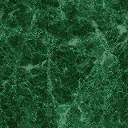 